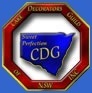 APPLICATION FOR MEMBERSHIPOF THE CAKE DECORATORS’ GUILD OF NSW INC.Central Coast BranchPLEASE PRINT CLEARLY IN BLOCK LETTERSTITLE: Mr/Mrs/Ms/Miss (please circle)GIVEN NAME: ______________________________________________SURNAME: ________________________________________________DATE OF BIRTH (Junior member only): __________________________ADDRESS: ___________________________________________________________________________________	  ______________________________________________________ POSTCODE: ___________________PHONE: _______________________________________ MOBILE: ______________________________________E-mail: _______________________________________________I hereby make application to become a member of the Cake Decorators’ Guild of NSW inc.I wish to become a member of CENTRAL COAST BRANCH.If my application is accepted, I hereby agree to abide by the Constitution and Aims of the Guild.SIGNED: ______________________________________________________ DATE: _________________________Nominated by: _________________________________ Seconded by: ___________________________________Membership 	Joining Fee: 	$50.00		Branch Fee:	$15.00		Total:		$65.00I enclose cash/cheques/Money order for $ ___________ made payable to CDG of NSW Central Coast Branch Inc.Return completed form to:  treasurer-cccdg@outlook.com.au.